22.05.2020 (1 –й г. об.) «Раз - ступенька, два – ступенька»Тема: Знакомство с понятиями прямой, тупой и острый угол. Деление целого на части. Уважаемые родители!Сегодня цель нашего занятия – познакомить детей с понятиями прямой, тупой и острый угол. Деление круга, квадрата  на 2, 4 части.  1.Просмотрите с детьми видео ролик. Геометрия для малышей. Углы. Наше всё!https://yandex.ru/video/preview/?filmId=8181196115043055368&text=видео%20познакомить%20детей%20дошкольников%20с%20понятиями%20прямой%2C%20тупой%20и%20острый%20угол. видео&path=wizard&parent-reqid=1589657685752556-823106875548463864300129-production-app-host-vla-web-yp-183&redircnt=1589657742.1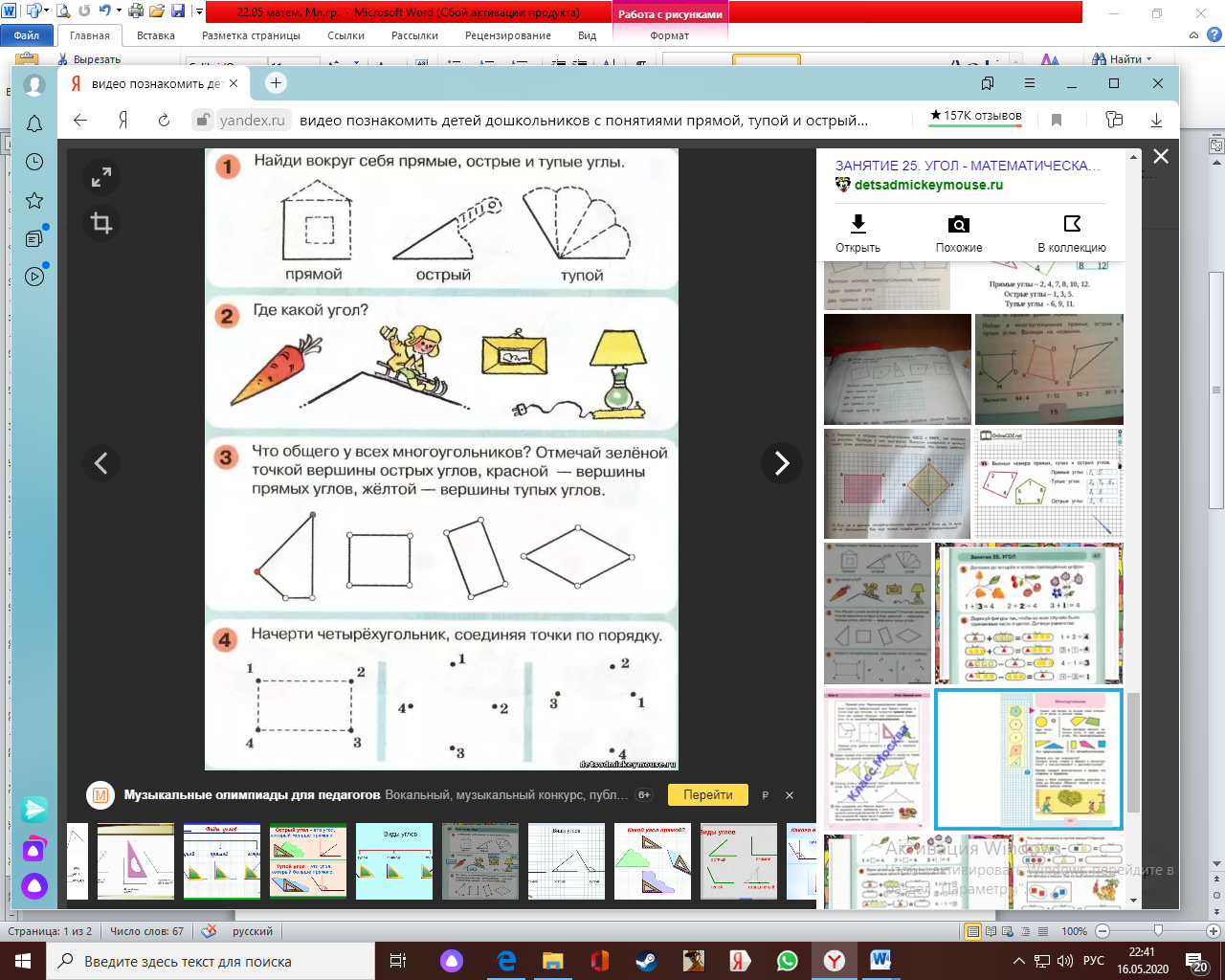 2.Деление целого на части.  Сегодня мы будем учить детей  делить квадрат, круг на 2 равные части.Сложит  круг пополам; квадрат пополам, точно соединяя стороны и уголки квадрата, прогладить  линию сгиба. Разрезать  ножницами.– На сколько частей  разделили  круг, квадрат?– Равны ли части? – Что больше – одна часть или целый круг, квадрат?Обратить внимание детей, что если сложить еще раз круг и квадрат пополам, то разделим  геометрические фигуры на 4 части. 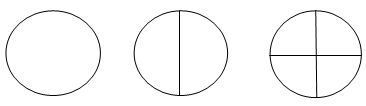 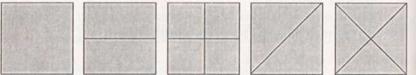 Домашнее задание: Фотоотчеты  выполненных   заданий, я  жду в группах  посредством связи через WhatsApp. Спасибо!